Design a task, as the way you design food packaging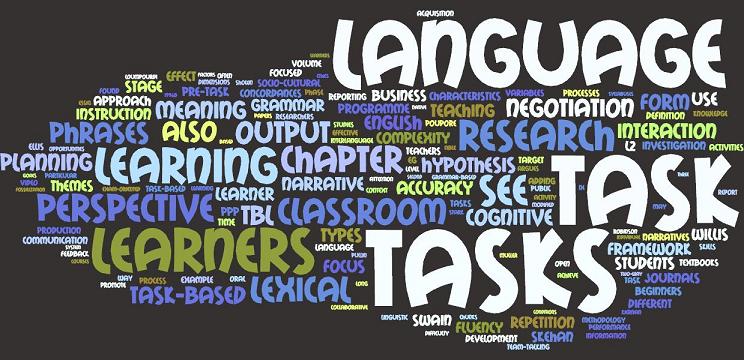 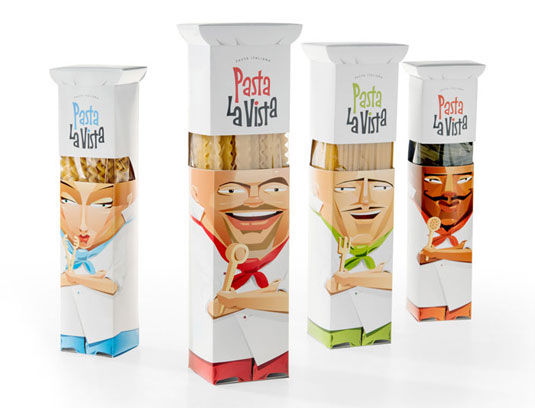 